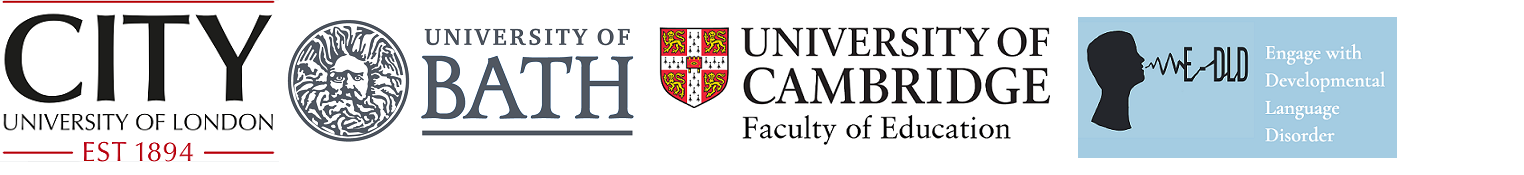 Advertisement for the E-DLD participation panelPlease note your project needs to be approved by the E-DLD executive board.Project title: Brief summary of project (2-3 sentences. This will be advertised to E-DLD members so please ensure it is easy to read and engaging):Online or in person: OnlineIn PersonIf in person, broad geographical area you wish to recruit from (note: we cannot guarantee we will be able to advertise to only this region):If in person, choose one option:Researcher will travel to participants.Research can travel to participants or participants can travel to the lab.Participants need to travel to the lab. We’re looking for (target audience; e.g. parents and children with DLD aged 5-7):Estimated time it will take participants to complete the study:You/your child will receive (compensation; indicate N/A if you do not have funding for compensation): Contact details (email address for researcher or project):Direct link to study (online studies only):